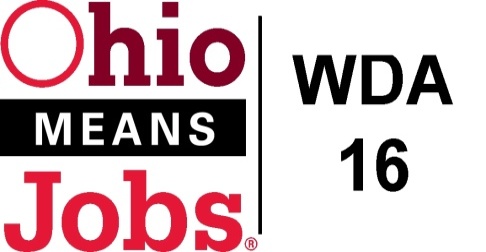 COG Meeting   Friday September 16, 2022      10:00 AMIn person at the Harrison Co JSF Office, 520 N Main Street   Cadiz, OHCall to Order  Roll CallApproval of Minutes (6/10/22)Financial/Participants Reports (Rob and Rebecca)Financial Report (July 2022)Allocation vs Expense ReportTransfers:  Usage of 300K youth old:Financials and Transfers recommended by WDB16 approval Motion22-2022WIOA Update: Staff ReportApprenticeship UpdateOMJ Centers Recertification approvedMemorandum of Understanding (MOU) statusARIES UpdateTransfrVR     Special Project $50,000 grant request recommended by WDB16 Motion 23-2022CCMEP Enrollment and ServicesOMJ Operations ReportLibrary MOUs:    Puskarich Public Library (Harrison Co.)   2022-2024               Recommended by WDB16 approval Motion 24-2022WDA16 2022-2023 Performance Goals               Recommended by WDB16 approval Motion 25-2022Other Discussion   10. Next Meetings –    Friday December 16, 2022  10am GoToMeeting            Future Meetings:    2023 schedule will be presented at 12/16/22 meeting     11.   AdjournmentMove admin to programBelmont     35,186.2135,186.21Harrison     32,813.7932,813.79Jefferson   202,000.0018,159.74220,159.74FA     11,840.2611,840.26281,840.2618,159.74300,000.00